Ra-na        ta-ra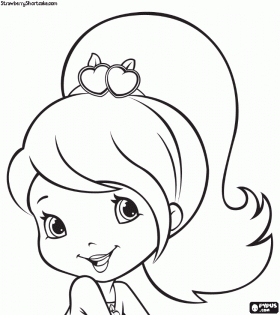 ta-ra   Ra-na    ta-rata-ra     ta-ra   ta-ra   i-le   ta-ra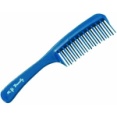  i-le   ta-ra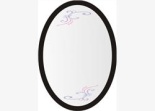 ta-ra     ta-ra     ta-raLa-ra       ta-rata-ra   La-ra   ta-raE-la  i-le  ta-raLa-le   i-le    ta-raRa-na    i-le      ta-ra.